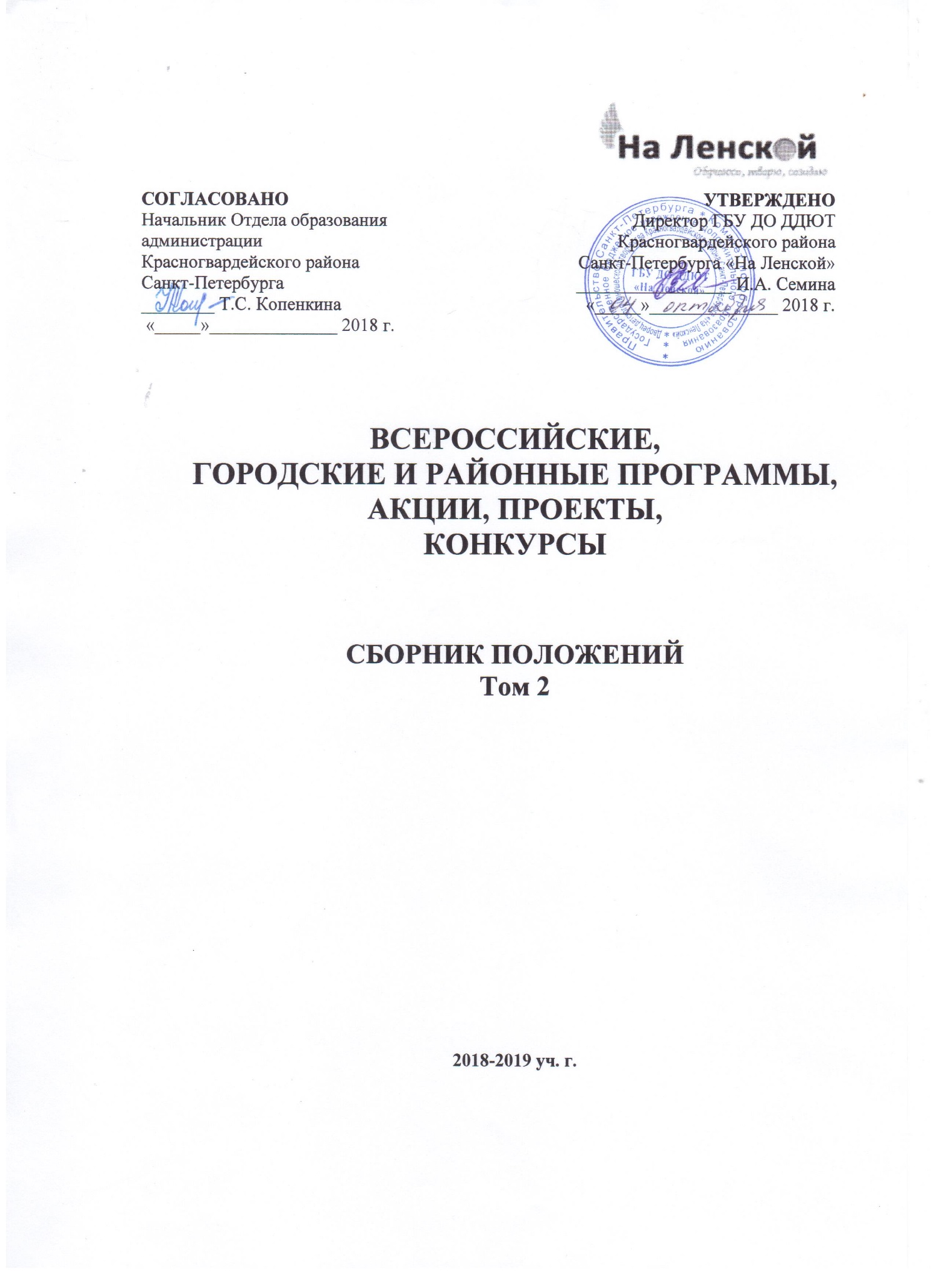 РАЗДЕЛ ХУДОЖЕСТВЕННОЕ НАПРАВЛНИЕ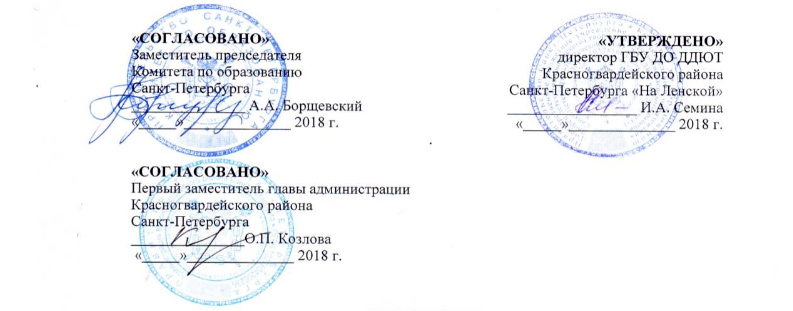 ПОЛОЖЕНИЕО VIII ОТКРЫТОМ ГОРОДСКОМ ФЕСТИВАЛЕ-КОНКУРСЕ ЮНЫХ ИНСТРУМЕНТАЛИСТОВ «ПОДСНЕЖНИК»Общие положения:Фестиваль-конкурс инструменталистов «Подснежник проводится в Красногвардейском районе более двадцати лет. Начинался он как конкурсное мероприятие между юными инструменталистами Детской хоровой» студии «Искра». Постепенно границы фестиваля расширились, и последние семь лет в нем принимают участие творческие коллективы образовательных учреждений из многих районов города, демонстрируя успехи учащихся в изучении музыкального искусства. В 2015-2016 уч. г. фестиваль-конкурс был включен в план работы Комитета по образованию Санкт-Петербурга.Цель:Выявление и всесторонняя поддержка наиболее талантливых и перспективных детей, формирование музыкальной культуры путем развития творческих способностей детей.Задачи:•	развитие детского музыкального творчества•	формирование и развитие художественного вкуса•	приобщение юных исполнителей к лучшим образцам музыкальной культуры•	поддержка и продвижение талантливых исполнителей•	обмен педагогически опытомУчредители: Комитет по образованию Санкт-ПетербургаОтдел образования администрации Красногвардейского района Санкт-ПетербургаОрганизатор: Государственное бюджетное учреждение дополнительного образования Дворец детского (юношеского) творчества Красногвардейского района Санкт-Петербурга «На Ленской». Детская хоровая студия «Искра».Информационная поддержкаГородское учебно-методическое объединение методистов и педагогов государственных образовательных учреждений дополнительного образования детей по направлению «фортепиано» и «электронные клавишные инструменты».Условия участияВ фестивале-конкурсе могут принимать участие дети, обучающиеся в учреждениях и отделениях дополнительного образования детей.Возрастные категории: (4 возрастные группы):учащиеся 8 – 9 летучащиеся 10 – 11 летучащиеся 12 – 13 летучащиеся 14 – 15 летНоминации«Солисты» (фортепиано, баян-аккордеон, скрипка, флейта, гитара и др.)«Ансамбли» разных форм (только инструментальные) до 8 чел.«Исполнители на электронных инструментах».Программные требования«Солисты» – 2 разнохарактерные пьесы, одна – кантилена, вторая – контрастная (исключается исполнение этюдов, полифонии, произведений крупной формы); «Ансамбли» – 2 разнохарактерных произведения.Участие педагогов в конкурсе не допускается.Сроки проведения: 18, 19, 22 марта 2019 г.Место проведения:Дворец детского (юношеского) творчества Красногвардейского р-на Санкт-Петербурга «На Ленской» (ул. Ленская д.2/2. Тел. 246-04-61).Срок подачи заявок: до 1 марта 2019 г. в электронном виде по E-mail: domino.82@mail.ru, irina.blykina@mail.ru. Заявки принимаются строго по Форме (См. Форму заявки в Приложении). Порядок проведения фестиваля-конкурса18 марта 12.00 (понедельник)регистрацияоткрытие фестиваля-конкурсаконкурсные выступления солистов19 марта 12.00 (вторник)регистрация конкурсные выступления ансамблей и исполнителей на электронных инструментах 22 марта в 18.00 (пятница)В актовом зале Дворца детского (юношеского) творчества «На Ленской» состоится церемония НАГРАЖДЕНИЯ и ГАЛА-КОНЦЕРТ лауреатов с участием гостей из состава жюри фестиваля-конкурса.Жюри фестиваля-конкурсаВыступление конкурсантов оценивает жюри, в состав которого входят ведущие специалисты, методисты, педагоги учреждений дополнительного образования, преподаватели музыкальных школ и средних специальных учебных заведений.Критерии оценкиНоминация «Солисты»: уровень владения инструментом выразительность исполнения воплощение музыкального образаНоминация «Ансамбль»: слаженность ансамбля уровень владения инструментом выразительность исполнения воплощение музыкального образаНоминация «Исполнители на электронных инструментах»: уровень владения инструментом использование приемов и выразительных средств при исполнении композиции воплощение музыкального образа артистизмПодведение итогов и награждениеВыступление участников фестиваля-конкурса оценивается по каждому критерию по десятибалльной шкале.Участникам фестиваля-конкурса, занявшим I, II, III места, присваивается звание «Лауреат» с вручением Дипломов лауреатов I, II, III степени. Участникам, занявшим IV место, присваивается звание «Дипломант» с вручением Диплома. Остальным участникам вручаются Грамоты за участие в фестивале-конкурсе.Победителями фестиваля-конкурса являются участники, набравшие определенное количество баллов в своей группе.60 баллов – ГРАН-ПРИ55-59 баллов – Лауреат I степени50-54 баллов – Лауреат II степени45-49 баллов – Лауреат III степени40-44 балла - Дипломантдо 39 баллов – Грамота участникаПо решению жюри возможно присуждение специальных номинаций:«Гран-при»«Надежда фестиваля»«Приз за артистизм» «Приз за лучшее исполнение лирической пьесы»«Юный виртуоз»«Приз за исполнение современной музыки»«Лучшая аранжировка»Жюри оставляет за собой право присуждать несколько дипломов одной степени в случаях, когда у участников разрыв в сумме двух-трех баллов.Председатель жюри в спорных случаях имеет право «двойного голоса».Решение жюри принимается на закрытых заседаниях и пересмотру не подлежит.Организационный комитетСЕМИНА Ирина Александровна – директор ГБУ ДО ДДЮТ «На Ленской»БЛЫКИНА Ирина Николаевна – заведующий хоровым отделом ГБУ ДО ДДЮТ «На Ленской»ШАРАПОВА Лариса Львовна – методист хорового отдела ГБУ ДО ДДЮТ «На Ленской»НИЗДОЙМИНОГА Вера Леонидовна – заведующий инструментальной секцией хорового отдела ГБУ ДО ДДЮТ «На Ленской»ДЕДОВА Наталия Владимировна – педагог ДХС «Искра» ГБУ ДО ДДЮТ «На Ленской»ГОРОХОВА Елена Васильевна – педагог ДХС «Искра» ГБУ ДО ДДЮТ «На Ленской»КОМАРОВА Людмила Геннадьевна – педагог ДХС «Искра» ГБУ ДО ДДЮТ «На Ленской»Оргкомитет определяет условия и порядок проведения фестиваля-конкурса, требования к исполняемой программе, приобретение памятных подарков, организует фестивальные мероприятия, отвечает за оформление протоколов, ведомостей и других документов отчетности.Контакты:8 (911) 908-47-06 – Блыкина Ирина Николаевна, заведующий хоровым отделом,8 (911) 263-95-83 – Низдойминога Вера Леонидовна – заведующий инструментальной секцией ДХС «Искра».Контактные телефоны: 246-04-66 - учительская хорового отдела (ДХС «Искра»).ПриложениеЗАЯВКАна участиев VIII открытом городском фестивале-конкурсеюных инструменталистов«Подснежник»Директор ___________________ /_____________________/Название направляющей организацииАдрес, телефон, e-mail Ф.И.О. участника (полностью, печатными буквами)Год обучения, возраст (полных лет), инструмент Номинация (согласно Положению)Программа (композитор, хронометраж)1.2.Ф.И.О педагога (полностью, печатными буквами)Телефоны для связи (обязательно мобильный) Ф.И.О концертмейстераТехническое обеспечениеМикрофон, второй инструмент и т.д.